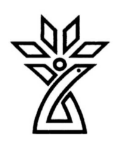 دانشگاه علوم پزشکی و خدمات درمانی استان چهار محال و بختیاریبسمه تعالیطرح دوره بالینیسال تحصیلی: 1402	گروه آموزشی:داخلی	                                                                     دوره: کارورزینام درس: کارورزی نفرولوژی	                                                                     شماره درس :نام مسئول دوره:	                                                                    مکان برگزاری دوره:شروع و پایان دوره:1/7/1402 لغایت 30/9/1402	                                                     بیمارستان هاجرآدرس دفتر گروه: دفتر گروه های آموزشی بیمارستان هاجر	                                                    طول دوره:3 ماه                 تلفن دفتر :33332016اطلاعات تماس با مسئول دوره:	هدف کلی دوره (در 3حیطه شناختی، نگرشی و روانی -حرکتی)انتظار مي رود کارورز در پایان دوره بتواند  دانش و روش برخورد تشخیصی –درمانی با علائم و بیماریهای شایع و اورژانسی نفرولوژی را کسب نموده باشد و از اقدامات پاراکلینیکی بطور مطلوب استفاده نماید.اهداف اختصاصی دوره (در 3حیطه شناختی، نگرشی و روانی- حرکتی)اﻟﻒ-درﺣﯿﻄﻪ داﻧﺶ:1_کارورز پس از پایان دوره اختلال کارکرد شایع و مهم کلیه(ازوتمی،هماچوری،پروتئینوری) را شرح دهد2_ کارورز پس از پایان دوره اختلالات اب و الکترولیتی شایع را شرح دهد3_ کارورز پس از پایان دوره اختلالات اسید و باز شایع و مهم را شرح دهد4_ کارورز پس از پایان دوره دیزوری را شرح دهد5_ کارورز پس از پایان دوره ادم اندام را شرح دهد6_ کارورز پس از پایان دوره اختلالات فشار خون (هایپر و هایپو) را شرح دهد  درﺣﯿﻄﻪ ﻣﻬﺎرت: 1-کارورز توانایی گرفتن شرح حال کامل ومعاینه فیزیکی وتهیه problem list وتشخیص افتراقی های مناسب وتشخیص ودرمان مناسب رافراگرفته باشدو روش درمان آنها را مطرح نماید2-کارورز درپایان دوره توانایی تفسیر تست های آزمایشگاهی را داشته باشد3- کارورز درپایان دوره توانایی نوشتن صحیح خلاصه پرونده،progress noteرا داشته باشددرحیطه نگرش:1-کارورز باید با دقت وحوصله وصرف وقت به صحبت های بیمار وهمراهان وی گوش فرا داده و از این طریق علاوه برایجادیک رابطه انسانی با او،شرح حال دقیق واطلاعات کشف شده تجزیه وتحلیل وثبت کند و اطلاعات لاذم در مورد وضعیت بیمار،برنامه درمانی،خطرات احتمالی روشهای مختلف را به بیمار وهمراهان وی ارایه دهد2-کارورز باید درنحوه برقراری ارتباط بابیمار وهمراهان وی،تاثیر عواملی نظیر سن وجنس،میزان تحصیلات،زمینه های مذهبی-فرهنگی واجنماعی-اقتصادی وی را مدنظر قرار داده وموقیعت بیمار را باتوجه به عوامل فوق درک نماید3-کارورز باید فرا گیرد گه در زمان مناسب با سایر دست اندرکاران حرف پزشکی مشاوره نموده و سهم ونقش آنها را در روند درمان بیمار دریابد وبه کار گیرد و در کارهای گروهی مشارکت فعال وسازنده داشته باشدب-  اهداف مهارتهای عملی : بتواند در پايان دوره مهارتهای  زير را كسب نمايد:1- کارورز توانایی گرفتن شرح حال صحیح و معاینه فیزیکی وثبت آن درپرونده را داشته باشد2_کارورز در پایان دوره توانایی اماده سازی و خواندن نمونه ادرار در زیر میکروسکوپ را داشته باشد3_ کارورز در پایان دوره توانایی انجام و انالیز ادرار با استفاده از test tapeهای ادراری  را داشته باشد4_ کارورز در پایان دوره توانایی انجام و خواندن رنگ امیزی گرم نمونه ادرار را داشته باشد5- کارورز مهارت  اموختن فهرست داروهای رایج و نحوه نوشتن نسخه در موارد شایع بیماریهای نفرولوژی دارای کاربرد در فعالیت بالینی پزشک عمومی را داشته باشد6- کارورز توانایی نگارش سیر بیماری و یاداشت روزانه را داشته باشدجدول کلاس‌های نظریکلاس هایی که ساعت مشخص  نشده طی راند آموزشی در بخش مباحث تدریس می شود.جدول مهارت‌های عملی ضروریمنابع درس (عنوان کتاب، نام نويسنده، سال و محل انتشار، نام ناشر، شماره فصول يا صفحات مورد نظر در اين درس- در صورتی که مطالعه همه کتاب يا همه مجلدات آن به عنوان منبع ضروری نباشد)	هاریسون 2023 ، اسنشیال سیسیل 2023نحوه ارزشيابی فراگیر و بارم مربوط به هر ارزشيابی(روش های ارزشیابی و زمانبندی انجام ارزشیابی بطور کامل و دقیق ارائه گردد).الف) تکوینی (ارزشیابی‌های حین دوره)  عملکرد درون بخشی: ( 8 نمره )                                                                                                      ب) تراکمی (ارزشیابی‌های پایان دوره) امتحان تستی –تشریحی: 12 نمره                                        قوانین و مقررات آموزشی دوره:دانشجویان در مورنینگ-راند آموزشی-کلینیک-کلاس تئوری حضور غیاب خواهند شدهمه دانشجویان موظف به پوشیدن روپوش ونصب اتیکت در بخش وکلینیک خواهند بوددرصورت گزارش تخلف در زمینه های آموزشی و رفتاری واخلافی در کمیته اخلاق گروه مطرح و برخورد خواهدشدسياست مسئول دوره در مورد نظم و انضباط و اجرای قوانین آموزشی و درمانی:غیبت غیر موجه دانشجویان باکسر نمره و غیبت غیر مجاز بیش از 4 روز موجب حذف دوره خواهدشد.شرح وظایف فراگیران در عرصه های آموزشی (این قسمت بسته به ماهیت دوره تدوین شده و به تفکیک تکمیل گردد).شرح وظایف فراگیران در بخش:ویزیت بیماران بخش  و نوشتن سیر بیماری در پرونده واقدامات درخواستحضور در راند های آموزشینوشتن خلاصه پرونده بیماران ترخیصشرح وظایف فراگیران در اورژانس:حضور در راند تحویل صبحتحویل گرفتن به موقع صبح از اینترن های شب قبلویزیت بیماران قبل از حضور استاد ونوشتن سیر بیماری در پروندههمراهی اتند حین ویزیت وحضور در راندشرح وظایف فراگیران در درمانگاه: حضور فعال وبه موقع در کلینیکگرفتن شرح حال ومعاینه بیماران قبل از حضور استادویزیت بیماران همراه با اتندشرح وظایف فراگیران در کشیک عصر و شب:حضور به موقع جهت تحویل کشیکحضور در راند های ظهر وشبویزیت بیماران در بخش  های داخلیپیگیری پاراکلینیک بیماران با هماهنگی دستیارحضور بربالین بیماران درصورت اطلاع مسئول بخش ویابه  دنبال کد55شرح وظایف فراگیران در اتاق عمل*:-------شرح وظایف فراگیران در گزارش صبحگاهی:آماده کردن شرح حال بیماران بستری درکشیک همرا ه با تشخیص های افتراقی ولیست مشکلات جهت ارائه در گزارش صبحگاهیحضور به موقع وکامل در گزارش صبحگاهیشرح وظایف فراگیران در کنفرانس‌ها:حضور به موقع فراگیران درکنفرانس ومشارکت در پرسش وپاسخشرح وظایف فراگیران در ژورنال کلاب:حضور به موقع ومنظم در ژورنال کلاب های گروه و مشارکت فعال در پرسش وپاسخ شرح وظایف فراگیران در مرکز مهارت‌های بالینی*:حضور فعال وبه موقع جهت تشکیل کلاس های مهارت بالینیجدول زمانبندی ارائه دوره: (این قسمت توسط گروه آموزشی تدوین گردد).ردیفتاریخموضوعمدرسساعتمکان129/8/1402اختلال کارکرد شایع و مهم کلیه(ازوتمی،هماچوری،پروتئینوری)دکتر مومنی30/12آمفی تئاتر2اختلالات اب و الکترولیتی شایعدکترمردانیآمفی تئاتر33/7/1402اختلالات اسید و باز شایعدکترجوادیان8آمفی تئاتر44/7/1402دیزوریدکترمحمودنیا30/12آمفی تئاتر517/7/1402اختلالات فشار خون (هایپر و هایپو)دکترجوادیان8آمفی تئاتر6ادم اندامدکتردکترنعمت الهیآمفی تئاتر723/8/1402پروتئینوریدکترمردانی30/12ردیفمهارتمیزان و سطوح مشارکت فراگیرمیزان و سطوح مشارکت فراگیرمیزان و سطوح مشارکت فراگیرعرصه آموزشی مورد نظرروش تدریسردیفمهارتمشاهدهاجرا تحت نظارتاجرای مستقلعرصه آموزشی مورد نظرروش تدریسگرفتن شرح حال صحیح و معاینه فیزیکی وثبت آن درپرونده*بخش داخلی، درمانگاهآموزش مستقیمنگارش سیر بیماری و یاداشت روزانه*بخش داخلی، درمانگاهآموزش مستقیماماده سازی و خواندن نمونه ادرار در زیر میکروسکوپ*بخش داخلی، درمانگاهآموزش مستقیمانجام و انالیز ادرار با استفاده از test tapeهای ادراری*بخش داخلی، درمانگاهآموزش مستقیمانجام و خواندن رنگ امیزی گرم نمونه ادرار*بخش داخلی، درمانگاهآموزش مستقیماموختن فهرست داروهای رایج و نحوه نوشتن نسخه در موارد شایع بیماریهای نفرولوژی دارای کاربرد در فعالیت بالینی پزشک عمومی*بخش داخلی، درمانگاهآموزش مستقیمدورهزمان ارائه1-معرفی دوره وآموزش اولیهدر اولین روز حضور فعال در گروه2-ارائه برنامه آموزشی وآشنایی با قوانین ومقررات گروهروز اول هر فصل سال بصورت 3 ماهه3-برنامه کشیک هاروز اول هر فصل سال بصورت 3 ماهه4-برنامه روتیشن در بخش هاروز اول هر فصل سال بصورت 3 ماهه5-برنامه حضور در کلینیکروز اول هر فصل سال بصورت 3 ماهه6-برنامه حضور در راندروز اول هر فصل سال بصورت 3 ماهه